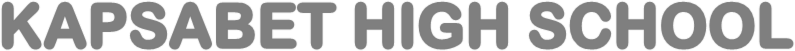              565/2	BUSINESS STUDIES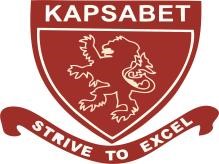                       PAPER 2                JULY/AUGUST 2021                                       PRE-MOCK 1                                       TIME: 2 ½Hours Name……………………………………………… Index No……………………….Sign……………………...  Date……………………..INSTRUCTIONS TO CANDIDATESThis paper consists of six questionsAnswer any five questionsAnswers should be written on the spaces provided after question sixAll questions carry equal marksThis paper consists of 3 printed pagesCandidates should check the question paper to ascertain that all pages are printed as indicated and that no questions are missingCandidates should answer the questions in English(a) Explain five circumstances that can cause a business to succeed in their activities.    (10marks)(b) Explain five problems facing the savings and credit cooperative societies in Kenya. (10marks)(a) A prudent tax system must meet certain essential qualities. Explain five indicators of a good tax system .                                                                                 			        (10marks) (b) Describe the procedure an insured must take when making an insurance claim.         (10marks) (a) Ondari intends to promote his products. Explain five factors that he must take into accountwhen deciding on which method to use.                				        (10marks)(b) Explain five weaknesses of using national income statistics as a measure of social welfare.  										  		       (10marks)(a) Explain five factors that justify the existence of small scale firms in an economy.     (10marks)(b) Bartenge Enterprises started business on 1st May 2014 with Shs. 250,000 consisting of:Cash at bank Shs.200,000, Cash in Hand Shs. 30,000 and Furniture Shs. 20,000.         The following transactions took place during the month of May.3rd May 2014, Motor Van worth Shs. 85,000 and stock of Shs. 25,000 were bought on credit6th May 2014, more stock worth shs.10,000 was bought by cash9th May 2014, withdrew money from bank sh 50,000 for office use15th May 2014, Sold stock at cost to a customer on credit for shs. 18,50019th May 2014, received a cheque for the full settlement of a debt owed from the transactionof 15th may 201423rd May 2014, paid Shs. 65,000 by cheque for the motor van bought earlier on credit31st May 2014, paid Shs. 20,000 cash for the stock bought on creditRequired:Prepare the balance sheet of Bartenge Holdings as at 31st May 2014.                              (10marks)(a) Explain five problems that are faced by a country with a big population of ageing persons. 										    		   (10marks)(b) Explain five difference between banking and non-banking financial institutions .    (10marks)(a) Explain four reasons why upward communication should be encouraged in an organization. 										        (8marks)The following trial balance was extracted from the books of Lule Traders on 30th April 2015Lule TradersTrial BalanceAs at 30th April 2015Dr  (Kshs.)                   Cr (Kshs.)Sales     186,000Purchases               115,560Stock 1.5.2014         37,760Carriage outwards            3,260Carriage inwards        2,340Returns        	4,400            3,550Salaries                24,470Electricity       6,640Rent                                                         5,760Sundry expenses                                    12,020Equipment                                             24,000Furniture                                                 6,000Debtors                                                 45,770Creditors                                                                                       30,450Bank   38,760Cash   1,200Drawings          20,500Capital      128,440348.440     348,440Stock as at 30.4. 2015      Shs. 49,980Required:Trading, profit and Loss account for the year ended 30th April 2015    		(8marks)Balance sheet as at 30th April 2015          						 (4marks)